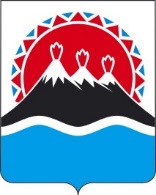 В соответствии с абзацем вторым пункта 1 статьи 78.1 Бюджетного кодекса Российской Федерации, постановлением Правительства Российской Федерации от 22 февраля 2020 № 203 «Об общих требованиях к нормативным правовым актам, муниципальным правовым актам, устанавливающим порядок определения объема и условий предоставления бюджетным и автономным учреждениям субсидии на иные цели», постановлением Правительства Камчатского края от 26.11.2020 № 477-П «Об определении исполнительных органов государственной власти Камчатского края, осуществляющих функции и полномочия учредителей в отношении краевых государственных бюджетных и автономных учреждений, уполномоченными на издание нормативных правовых актов, устанавливающих порядок определения объема и условия предоставления краевым государственным бюджетным и автономным учреждениям субсидий из краевого бюджета на иные цели»ПРИКАЗЫВАЮ:1. Утвердить порядок определения объема и условий предоставления из бюджета Камчатского края субсидии на иные цели краевым государственным бюджетным учреждениям, в отношении которых Министерство здравоохранения Камчатского края осуществляет функции и полномочия учредителя, согласно приложению, к настоящему приказу.2. Настоящий приказ вступает в силу со дня его подписания и распространяется на правоотношения, возникшие с 01 января 2022 года.3. Считать утратившим силу Приказ Министерства здравоохранения Камчатского края от 26.12.2020 № 21-951 «Об утверждении порядка определения объема и условий предоставления из бюджета Камчатского края субсидий на иные цели бюджетным учреждениям, подведомственным Министерству здравоохранения Камчатского края».Приложение к приказуМинистерства здравоохранения Камчатского края от ____________ № _____ПОРЯДОКОПРЕДЕЛЕНИЯ ОБЪЕМА И УСЛОВИЙ ПРЕДОСТАВЛЕНИЯ ИЗ БЮДЖЕТА КАМЧАТСКОГО КРАЯ СУБСИДИЙ НА ИНЫЕЦЕЛИ КРАЕВЫМ ГОСУДАРСТВЕННЫМ БЮДЖЕТНЫМ УЧРЕЖДЕНИЯМ, В ОТНОШЕНИИ КОТОРЫХ МИНИСТЕРСТВО ЗДРАВООХРАНЕНИЯ КАМЧАТСКОГО КРАЯ ОСУЩЕСТВЛЯЕТ ФУНКЦИИ И ПОЛНОМОЧИЯ УЧРЕДИТЕЛЯI. Общие положения1.1. Настоящий Порядок определения объема и условий предоставления краевым государственным бюджетным учреждениям в отношении которых Министерство здравоохранения Камчатского края осуществляет функции и полномочия учредителя (далее – Порядок) определяет процедуру принятия решений о предоставлении субсидий из бюджета Камчатского края краевым государственным бюджетным учреждениям, в отношении которых Министерство здравоохранения Камчатского края осуществляет функции и полномочия учредителя в соответствии с абзацами вторым, четвертым пункта 1 статьи 78.1 Бюджетного кодекса Российской Федерации (далее – субсидии на иные цели).1.2. Субсидии на иные цели предоставляются на осуществление расходов, не включенных в состав нормативных затрат на оказание государственных услуг (выполнение работ), связанных с реализацией мероприятий:- государственной программы Камчатского края «Развитие здравоохранения Камчатского края», утвержденной постановлением Правительства Камчатского края от 29.11.2013 № 524-П;- государственной программы Камчатского края «Развитие образования в Камчатском крае», утвержденной постановлением Правительства Камчатского края от 29.11.2013 № 532-П;- государственной программы Камчатского края «Семья и дети Камчатки», утвержденной постановлением Правительства Камчатского края от 31.07.2017 № 308-П;- государственной программы Камчатского края «Реализация государственной национальной политики и укрепление гражданского единства в Камчатском крае», утвержденной постановлением Правительства Камчатского края от 29.11.2013 № 546-П;- государственной программы Камчатского края «Цифровая трансформация в Камчатском крае», утвержденной постановлением Правительства Камчатского края от 23.12.2021 № 575-П;- государственной программы Камчатского края "Безопасная Камчатка", утвержденной постановлением Правительства Камчатского края от 14.11.2016 № 448-П;- государственной программы Камчатского края «Энергоэффективность, развитие энергетики и коммунального хозяйства, обеспечение жителей населенных пунктов Камчатского края коммунальными услугами», утвержденной постановлением Правительства Камчатского края от 29.11.2013 № 525-П;- по осуществлению затрат разового характера, необходимых для исполнения государственного задания и не учтенных при его формировании на текущий финансовый год (для достижения результатов, установленных в государственном задании бюджетных учреждений);- по исполнению судебных актов, вступивших в законную силу и исполнительных документов;- связанных с ликвидацией последствий стихийных бедствий, предотвращением аварийной (чрезвычайной) ситуации, ликвидацией последствий и осуществлением восстановительных работ в случае наступления аварийной (чрезвычайной) ситуации;- связанных с борьбой с распространением коронавирусной инфекции;- связанных с созданием или ликвидацией государственного учреждения (для обеспечения процесса создания или ликвидации в соответствии с действующим законодательством).В случае если субсидии на иные цели предоставляются в целях реализации национального проекта (программы), в том числе федерального проекта, входящего в состав соответствующего национального проекта (программы), или регионального проекта, обеспечивающего достижение целей, показателей и результатов федерального проекта, цели предоставления субсидий с указанием наименования соответствующего проекта (программы) указываются в соглашении.1.3. Перечень субсидий на иные цели, результаты предоставления, а также показатели, необходимые для достижения результатов предоставления субсидий на иные цели, определены в приложении 1 к настоящему Порядку.1.4. Предоставление субсидий на иные цели в соответствии с настоящим Порядком осуществляется краевым государственным бюджетным учреждениям Камчатского края, в отношении которых Министерство здравоохранения Камчатского края (далее – Министерство) осуществляет функции и полномочия учредителя (далее – Учреждение).1.5. Субсидиями на иные цели в целях настоящего Порядка являются субсидии, не связанные с финансовым обеспечением выполнения государственного задания на оказание государственных услуг (выполнения работ).1.6 Планирование объема бюджетных ассигнований на предоставление субсидий на иные цели осуществляется в соответствии с Порядком составления проекта краевого бюджета и проекта бюджета территориального фонда обязательного медицинского страхования Камчатского края на очередной финансовый год и плановый период, утвержденным постановлением Правительства Камчатского края от 22.04.2008 № 116-П.1.7. Субсидии на иные цели Учреждениям предусматриваются Министерству законом о краевом бюджете в составе ведомственной структуры расходов краевого бюджета на соответствующий финансовый год и плановый период.1.8. Объем субсидии на иные цели определяется Министерством в пределах доведенных ему лимитов бюджетных обязательств, предусмотренных законом о краевом бюджете на очередной финансовый год и плановый период.1.9. Перечисление субсидий на иные цели осуществляется Министерством на лицевые счета Учреждений, открытых в территориальном органе управления Федерального казначейства по Камчатскому краю.Учреждения учитывают операции со средствами субсидии на иные цели на отдельных лицевых счетах.2. Условия и порядок предоставления субсидии на иные цели2.1. Условиями предоставления субсидии являются:1) Учреждение не имеет неисполненной обязанности по уплате налогов, сборов, страховых взносов, пеней, штрафов, подлежащих уплате в соответствии с законодательством Российской Федерации о налогах и сборах; 2) Учреждение не имеет просроченной задолженности по возврату в бюджет Камчатского края субсидий, бюджетных инвестиций, предоставленных, в том числе в соответствии с иными правовыми актами, за исключением случаев предоставления субсидии на предотвращение аварийной (чрезвычайной) ситуации, ликвидацию последствий и осуществление восстановительных работ в случае наступления аварийной (чрезвычайной) ситуации, погашение задолженности по судебным актам, вступившим в законную силу, исполнительным документам, а также иных случаев, установленных действующим законодательством; 3) Учреждение дает согласие на проведение Министерством и органами государственного финансового контроля проверок соблюдения им порядка, целей и условий предоставления субсидии, установленных настоящим Порядком.2.2. Для получения субсидии Учреждение представляет в Министерство следующие документы:1) пояснительную записку, содержащую обоснование необходимости предоставления бюджетных средств на цели, установленные в пункте 1.2 настоящего Порядка, включая расчет-обоснование суммы субсидии, в том числе предварительную смету на выполнение соответствующих работ (оказание услуг), проведение мероприятий, приобретение имущества (за исключением недвижимого имущества), а также предложения поставщиков (подрядчиков, исполнителей), статистические данные и (или) иную информацию подтверждающую потребность учреждений в проведении мероприятия с последующим осуществлением расходов;2) перечень объектов, подлежащих ремонту, акт обследования таких объектов (дефектную ведомость), предварительную смету расходов, в случае если целью предоставления субсидии является проведение текущего ремонта, капитального ремонта;3) программу мероприятий, в случае если целью предоставления субсидии является проведение мероприятий, в соответствии с нормативно-правовыми актами федерального и регионального уровня; 4) информацию о планируемом к приобретению имуществу, в случае если целью предоставления субсидии является приобретение имущества;5) информацию, подтверждающую наличие помещения для размещения приобретаемого медицинского оборудования, требующего специальное помещение;6) прочие документы, подтверждающие направление расходов субсидии.2.3. Руководитель Учреждения несет ответственность за достоверность сведений, содержащихся в представляемых документах.2.4. Министерство в течение 15 рабочих дней со дня получения от Учреждения пояснительной записки и документов осуществляет проверку полноты, правильности оформления и достаточности содержащихся в них сведений. 2.5. Суммарный размер субсидии (Sсуб) рассчитывается по следующим формулам (рублей):1) при предоставлении субсидии на осуществление текущего ремонта, капитального ремонта и приобретение основных средств, на осуществление расходов, не включенных в нормативные затраты на оказание государственных услуг (выполнение работ): S суб = ∑ Zi, гдеZi – суммарный объем затрат на осуществление текущего ремонта, капитального ремонта и приобретение основных средств, в соответствии со сметами, дефектными ведомостями или иными, предоставленными документами (рублей); 2) при предоставлении субсидии на мероприятия, проводимые в рамках обеспечения противопожарной и антитеррористической безопасности:S суб = ∑ Zi, гдеZi –суммарный объем затрат на мероприятия, проводимые в рамках обеспечения противопожарной и антитеррористической безопасности, в соответствии со сметами, дефектными ведомостями или иными, предоставленными документами (рублей); 3) при предоставлении субсидии на проведение восстановительных работ в случае наступления аварийной (чрезвычайной) ситуации, в том числе в результате аварии, опасного природного явления, катастрофы, стихийного или иного бедствия на территории Камчатского края:Sсуб = Zущ + Zвр, гдеZущ – затраты на возмещение ущерба в случае аварийной (чрезвычайной) ситуации (рублей);Zущ – затраты на проведение восстановительных работ в случае наступления аварийной (чрезвычайной) ситуации (рублей);4) при предоставлении субсидии на организацию мероприятий, в случае если целью предоставления субсидии является проведение мероприятий, в соответствии с нормативно-правовыми актами федерального и регионального уровня: S суб = ∑ ZiZi - суммарный объем затрат на организацию и проведение мероприятий в случае если целью предоставления субсидии является проведение мероприятий, в соответствии с нормативно-правовыми актами федерального и регионального уровня в разрезе каждого мероприятия (рублей);5) при предоставлении субсидии на приобретение лекарственных средств, расходных материалов и материальных запасов, на осуществление расходов, не включенных в нормативные затраты на оказание государственных услуг (выполнение работ):S суб = ∑ ZiZi - суммарный объем затрат на приобретение, лекарственных средств, расходных материалов и материальных запасов, на осуществление расходов, не включенных в нормативные затраты на оказание государственных услуг (выполнение работ) (рублей);6) при предоставлении субсидии на социальное обеспечение отдельных категорий граждан в рамках государственной программы Камчатского края «Развитие здравоохранения Камчатского края»:S суб = ∑ ZiZi - суммарный объем затрат на социальное обеспечение отдельных категорий граждан в рамках государственной программы Камчатского края «Развитие здравоохранения Камчатского края» (рублей);7) при предоставлении субсидии на обеспечение расходов, связанных с оказанием медицинской помощи жителям Камчатского края в рамках государственной программы Камчатского края «Развитие здравоохранения Камчатского края»:S суб = ∑ ZiZi - суммарный объем затрат на обеспечение расходов, связанных с оказанием медицинской помощи жителям Камчатского края в рамках государственной программы Камчатского края «Развитие здравоохранения Камчатского края» (рублей);8) при предоставлении субсидии на обеспечение гарантий и компенсаций расходов для лиц, работающих и проживающих в районах Крайнего Севера и приравненных к ним местностях - статьи 33 и 35 Закона Российской Федерации от 19 февраля 1993 года № 4520-1 «О государственных гарантиях и компенсациях для лиц, работающих и проживающих в районах Крайнего Севера и приравненных к ним местностях»:S суб = ∑ ZiZi - суммарный объем затрат на обеспечение гарантий и компенсаций расходов для лиц, работающих и проживающих в районах Крайнего Севера и приравненных к ним местностях - статьи 33 и 35 Закона Российской Федерации от 19 февраля 1993 года № 4520-1 «О государственных гарантиях и компенсациях для лиц, работающих и проживающих в районах Крайнего Севера и приравненных к ним местностях» (рублей);9) при предоставлении субсидии на иные расходы, не включаемые в нормативные затраты, связанные с выполнением государственного задания, а также не относящиеся к бюджетным инвестициям и публичным обязательствам перед физическим лицом, подлежащим исполнению в денежной форме, в том числе средства резервного фонда Камчатского края:S суб = ∑ ZiZi - суммарный объем затрат, не включенных в нормативные затраты, связанные с выполнением государственного задания, а также не относящиеся к бюджетным инвестициям и публичным обязательствам перед физическим лицом, в том числе средства резервного фонда Камчатского края, подлежащим исполнению в денежной форме (рублей).2.6. Объем субсидий может быть изменен в следующих случаях:1) изменения (увеличение, уменьшение) объема лимита бюджетных обязательств, предусмотренных Министерству в бюджете Камчатского края на предоставление субсидий;2) невозможности осуществления Учреждением расходов за счет субсидии в полном объеме.2.7. Субсидия предоставляется при условии заключения соглашения о предоставлении субсидии согласно типовой форме, утверждённой приказом Минфина Камчатского края.2.8. Соглашение заключается в следующем порядке:1) Министерство в течение 10 рабочих дней со дня принятия решения о предоставлении субсидии осуществляет подготовку проекта соглашения о предоставлении субсидии и направляет его для подписания Учреждению;2) Учреждение подписывает проект соглашения о предоставлении субсидии и направляет его в Министерство в течение 1 рабочего дня со дня получения.3) Министерство подписывает проект соглашения о предоставлении субсидии в течение 1 рабочего дня со дня получения, подписанного Учреждением.2.9. В соглашении о предоставлении субсидии предусматриваются:1) цели предоставления субсидии;2) значения результатов предоставления субсидии, которые должны быть конкретными и измеримыми;3) план мероприятий по достижению результатов предоставления субсидии;4) размер субсидии;5) сроки (график) перечисления субсидии;6) сроки представления отчетности;7) порядок и сроки возврата сумм субсидии в случае несоблюдения Учреждением целей, условий и порядка предоставления субсидии, определенных соглашением;8) основания и порядок внесения изменений в соглашение, в том числе в случае уменьшения ранее доведенных до Министерства лимитов бюджетных обязательств на предоставление субсидии;9) основания для досрочного прекращения соглашения по решению Министерства в одностороннем порядке, в том числе в связи с:а) реорганизацией (за исключением реорганизации в форме присоединения) или ликвидацией Учреждения;б) нарушением Учреждением целей и условий предоставления субсидии, установленных правовым актом и (или) соглашением;10) запрет на расторжение соглашения Учреждением в одностороннем порядке;11) согласие Учреждения на осуществление Министерством и органом государственного финансового контроля проверок соблюдения Учреждением целей, условий и порядка предоставления субсидий.2.10. Субсидия на иные цели перечисляется Учреждению на лицевой счет, открытый в Управлении Федеральном казначействе по Камчатскому краю, после подписания соглашения и предоставлении заявки на финансирование. 2.11. Основаниями для отказа в предоставлении субсидии на иные цели и заключении соглашения являются: 1) несоответствие предоставленных Учреждением документов требованиям, указанным в пункте 2.2 настоящего Порядка, или непредставление (предоставление не в полном объеме) указанных документов;2) недостоверность информации, содержащейся в документах, предоставленной Учреждением;3) несоответствие Учреждения условиям, установленным в пункте 2.1 настоящего Порядка;4) отсутствие доведенных до Министерства, необходимых для предоставления субсидии, объемов лимитов бюджетных обязательств на соответствующий финансовый год.2.12 Об отказе в предоставлении субсидии Министерство письменно уведомляет Учреждение в течение 10 рабочих дней со дня принятия решения.2.13 Учреждение после устранения причин отказа, за исключением случаев, предусмотренных подпунктом 4 пункта 2.11, вправе повторно направить в Министерство документы, указанные в пункте 2.2 настоящего Порядка.2.14. В случае предоставления субсидии из средств федерального бюджета соглашение заключается в государственной интегрированной информационной системе управления общественными финансами «Электронный бюджет» в соответствии с типовой формой соглашения, утвержденной Министерством финансов Российской Федерации.Соглашение заключается в течение 30 рабочих дней с даты доведения Министерству показателей сводной бюджетной росписи краевого бюджета и лимитов бюджетных обязательств или заключения Министерством соглашения о предоставлении из федерального бюджета межбюджетных трансфертов бюджету субъекта Российской Федерации.Соглашение, включая дополнительное соглашение, предусматривающее внесение в него изменений или его расторжение, формируется в форме электронного документа и подписывается усиленными квалифицированными электронными подписями лиц, имеющих право действовать от имени каждой из сторон Соглашения в государственной интегрированной информационной системе управления общественными финансами «Электронный бюджет». 3. Сроки и порядок представления отчетности3.1. Учреждение предоставляет в Министерство отчет об использовании предоставленной субсидии, в том числе о произведенных расходах в соответствии с приложением 2 к настоящему Порядку, о достижении целевых показателей по форме в соответствии с приложением 3 к настоящему Порядку, о реализации плана мероприятий по достижению результатов предоставления субсидии в соответствии с приложением 4 к настоящему Порядку (далее - отчет) в сроки, установленные соглашением с учетом требований, установленных пунктами 3.2 - 3.3 настоящего Порядка.3.2. Учреждение представляет в Министерство:- ежеквартально до 05 числа месяца, следующего за отчетным периодом, отчет об использовании субсидии на иные цели, отчет о реализации плана мероприятий по достижению результатов предоставления субсидии, в соответствии с приложением 2, 4 к настоящему Порядку;- до 20 января финансового года, следующего за годом предоставления субсидии, отчет об использовании субсидии на иные цели и выполнении показателей результативности предоставления субсидии на иные цели, которые направлены на достижение показателей эффективности реализации государственной программы, в рамках которой была предоставлена субсидия на иные цели, а также отчет о реализации плана мероприятий по достижению результатов предоставления субсидии.3.3. Отчеты об использовании субсидии на иные цели составляются на 1 число месяца каждого квартала и нарастающим итогом с начала года.3.4. При предоставлении субсидии с участием федерального бюджета, отчетность о достижении значений результатов предоставления субсидии и отчетность об осуществлении расходов, источником финансового обеспечения которых является субсидия, формируются в государственной интегрированной информационной системе управления общественными финансами «Электронный бюджет».3.5. Министерство вправе устанавливать в Соглашении дополнительные формы отчетности и сроки их предоставления.4. Осуществление контроля за соблюдением условий, целей и порядка предоставления субсидий на иные цели и ответственность за их несоблюдение4.1. Не использованный в текущем финансовом году остаток субсидии на иные цели подлежит перечислению Учреждением в бюджет Камчатского края. Указанный остаток средств может использоваться Учреждением в следующем финансовом году при наличии потребности в направлении его на те же цели в соответствии с решением Министерства.Министерство принимает решение о наличии потребности в направлении не использованных в текущем финансовому году остатков средств субсидий на иные цели, с учетом предоставленной Учреждением информации о наличии неисполненных обязательств, источником финансового обеспечения которых являются не использованные на 1 января текущего финансового года остатки субсидий на иные цели и (или) средства от возврата ранее произведенных Учреждением выплат, а также документов (копий документов), подтверждающих наличие и объем указанных обязательств (за исключением обязательств по выплатам физическим лицам), в установленном бюджетным законодательством Российской Федерации порядке.Министерство принимает решение об использовании в текущем финансовом году поступлений от возврата ранее произведенных Учреждением выплат, источником финансового обеспечения которых являются целевые субсидии для достижения целей и условий предоставления целевых субсидий, с учетом предоставленных Учреждениями информации о наличии у Учреждений неисполненных обязательств, источником финансового обеспечения которых являются не использованные на 1 января текущего финансового года остатки целевых субсидий и (или) средства от возврата ранее произведенных Учреждениями выплат, а также документов (копий документов), подтверждающих наличие и объем указанных обязательств Учреждений (за исключением обязательств по выплатам физическим лицам), в установленном бюджетным законодательством Российской Федерации порядке.4.2. В случае не достижения результата предоставления субсидии на иные цели и (или) невыполнения показателей, необходимых для достижения результатов предоставления субсидии на иные цели, до 31 декабря текущего финансового года, субсидия на иные цели подлежит возврату в бюджет Камчатского края в порядке, установленном в пункте 4.4 настоящего Порядка. 4.3. Министерство и орган государственного финансового контроля проводят обязательные проверки соблюдения Учреждениями целей, порядка и условий предоставления субсидий. 4.4. В случае установления по итогам проверок, проведенных Министерством и (или) органом государственного финансового контроля, факта нарушения условий, установленных при предоставлении субсидии, предусмотренных настоящим Порядком, соответствующие средства подлежат возврату в доход бюджета Камчатского края: 1) на основании требования Министерства - в течение 15 рабочих дней со дня получения указанного требования;2) на основании представления и (или) предписания органа государственного финансового контроля - в сроки, установленные в соответствии с законодательством Российской Федерации. 4.5. В случае невыполнения требований Министерства и (или) представления (предписания) органа государственного финансового контроля к Учреждению применяются меры ответственности, установленные законодательством Российской Федерации.4.6. Руководитель Учреждения несет ответственность за эффективное и целевое использование представленных субсидий на иные цели в соответствии с законодательством Российской Федерации.Приложение 1к Порядку определения объема и условийпредоставления краевым государственным бюджетным учреждениям, в отношении которых Министерство здравоохранения Камчатского края осуществляет функции  и полномочия учредителяПЕРЕЧЕНЬСУБСИДИЙ НА ИНЫЕ ЦЕЛИ КРАЕВЫМ ГОСУДАРСТВЕННЫМ БЮДЖЕТНЫМ УЧРЕЖДЕНИЯМ, В ОТНОШЕНИИ КОТОРЫХ МИНИСТЕРСТВО ЗДРАВООХРАНЕНИЯ КАМЧАТСКОГО КРАЯ ОСУЩЕСТВЛЯЕТ ФУНКЦИИ И ПОЛНОМОЧИЯ УЧРЕДИТЕЛЯ, РЕЗУЛЬТАТЫ ПРЕДОСТАВЛЕНИЯ СУБСИДИЙ НА ИНЫЕ ЦЕЛИМИНИСТЕРСТВО ЗДРАВООХРАНЕНИЯКАМЧАТСКОГО КРАЯПРИКАЗ № [Номер документа]г. Петропавловск-Камчатскийот [Дата регистрации]Об утверждении порядка определения объема и условий предоставления из бюджета Камчатского края субсидий на иные цели краевым государственным бюджетным учреждениям, в отношении которых Министерство здравоохранения Камчатского края осуществляет функции и полномочия учредителяМинистр         А.В. КузьминN п/пНаименование мероприятия/субсидии на иные целиРезультаты предоставления субсидии на иные цели1Осуществление текущего ремонта, капитального ремонта и приобретение основных средств, не включаемых в нормативные затраты, связанные с выполнением государственного задания1.1Приобретение основных средствКоличество приобретенных основных средств1.2Расходы по выполнению капитальных ремонтовКоличество подготовленной проектной документации для ремонта объектов недвижимости; количество отремонтированных объектов недвижимости, основных средств;1.3Расходы на проведение текущего ремонтаКоличество отремонтированных объектов недвижимости2Мероприятия, проводимые в рамках обеспечения противопожарной и антитеррористической безопасности, в том числе2.1Оснащение краевых государственных учреждений здравоохранения в Камчатском крае средствами пожарной безопасности, в том числе автоматической пожарной сигнализацией и оборудованием для вывода сигналов о срабатывании систем пожарнойКоличество проведенных мероприятий2.2Оснащение средствами пожарной безопасности и выполнение комплекса мероприятий по противопожарной защите учреждений здравоохранения Камчатского краяКоличество проведенных мероприятий2.3Расходы по мероприятиям, направленным на выполнение требований к антитеррористической защищенности объектов (территорий) учреждений здравоохранения, согласно Постановления Правительства РФ от 13.01.2017 № 8Количество проведенных мероприятий, количество приобретенных основных средств3Проведение восстановительных работ в случае наступления аварийной (чрезвычайной) ситуации, в том числе в результате аварии, опасного природного явления, катастрофы, стихийного или иного бедствия на территории Камчатского края3.1Расходы на устранение аварийных ситуацийКоличество проведенных мероприятий4Организация мероприятий, проводимых в рамках государственных программ, реализуемых в Камчатском крае, не включенных в нормативные затраты на оказание государственных услуг (выполнение работ), в том числе4.1Закупка диагностических средств для выявления, определения чувствительности микобактерии туберкулеза и мониторинга лечения лиц, больных туберкулезом с множественной лекарственной устойчивостью возбудителя, в соответствии с перечнем, утвержденным Министерством здравоохранения Российской Федерации, а также медицинских изделий в соответствии со стандартом оснащения, предусмотренным порядком оказания медицинской помощи больным туберкулезомОхват населения профилактическими осмотрами на туберкулез4.2Приобретение и хранение вакцин и иммунобиологических препаратов для проведения прививокКоличество проведенных мероприятий4.3Приобретение медицинскими организациями медицинских изделий, предназначенных для поддержания функций органов и систем организма человека, для использования на домуКоличество пациентов, нуждающиеся в паллиативной медицинской помощи, обеспечены медицинскими изделиями, предназначенными для поддержания функций органов и систем организма человека, для использования на дому 4.4Мероприятия, направленные на обеспечение бесперебойного доступа к услугам в сфере здравоохраненияКоличество проведенных мероприятий4.5Расходы на проведение генетических исследованийКоличество проведенных исследований4.6Финансовое обеспечение реализации мероприятий по профилактики ВИЧ-инфекции и гепатитов В и С, в том числе с привлечением к реализации указанных мероприятий социально ориентированных некоммерческих организацийУровень информированности населения в возрасте 18-49 лет по вопросам ВИЧ-инфекции4.7Закупка диагностических средств для выявления и мониторинга лечения лиц, инфицированных вирусами иммунодефицита человека, в том числе в сочетании с вирусами гепатитов B и (или) CОхват медицинским освидетельствованием на ВИЧ-инфекцию населения4.8Расходы на организацию предоставления государственных услуг и государственных функций методом "выездных бригад"Количество проведенных мероприятий4.9Расходы на уплату налога на имуществоКоличество объектов налогообложения4.10Расходы на совершенствование информационного обеспечения подведомственных учрежденийКоличество приобретенных основных средств; количество проведенных мероприятий 4.11Выплаты отдельным категориям медицинских работников учреждений здравоохранения Камчатского края, выполняющим функции разъездного характера, расходов связанных с выполнением функций по обслуживанию населения на домуКоличество медицинских работников4.12Мероприятия по устранению нарушений согласно предписаниям контролирующих органовКоличество проведенных мероприятий; количество приобретенных основных средств4.13Закупка иммунобиологических препаратов детям, в том числе вакцин, не включенных в национальный календарь прививок и их хранениеКоличество проведенных мероприятий, доля новорожденных, получивших моноклональные тела от общего числа недоношенных; процент вакцинированных от числа детей группы риска4.14Приобретение расходных материалов для лабораторных исследований, проводимых в рамках оказания медицинской помощи методом "выездных бригад"Количество приобретенных расходных материалов, материальных запасов4.15Расходы на содержание помещений, не используемых в процессе выполнения государственного заданияКоличество объектов, не используемого в процессе выполнения государственного задания4.16Благоустройство территорий учреждений здравоохранения Камчатского краяКоличество проведенных мероприятий4.17Приобретение лекарственных препаратов, содержащих наркотические средства и психотропные вещества, для купирования тяжелых симптомов заболевания, в том числе для обезболиванияКоличество упаковок для пациентов, нуждающихся в паллиативной медицинской помощи, для купирования тяжелых симптомов заболевания, в том числе для обезболивания, обеспечены лекарственными препаратами, содержащими наркотические средства и психотропные вещества4.18Приобретение транспортных средств для обеспечения деятельности системы здравоохраненияКоличество приобретенных транспортных средств4.19Расходы на лечение больных в отделении специализированного типа за пределами Камчатского краяКоличество койко-дней, проведенных больными в отделении специализированного типа за пределами Камчатского края4.20Расходы по транспортировке тел умершихКоличество тел умерших4.21Расходы на пополнение резерва материальных ресурсов по линии ГОЧСКоличество приобретенных материальных запасов4.22Расходы на приобретение расходных материалов для диагностики социально значимых заболеванийКоличество приобретенных расходных материалов4.23Оснащение (переоснащение, дооснащение) медицинских организаций, имеющих структурные подразделения, оказывающие специализированную паллиативную медицинскую помощь, медицинскими изделиями в соответствии со стандартами оснащенияКоличество оснащённых (переоснащенных, дооснащенных) медицинских организаций, подведомственных органам исполнительной власти субъектов Российской Федерации, имеющие структурные подразделения, оказывающие специализированную паллиативную медицинскую помощь, медицинскими изделиями в соответствии со стандартами оснащения, предусмотренными положением об организации паллиативной медицинской помощи, установленном частью 5 статьи 36 Федерального закона "Об основах здоровья граждан в Российской Федерации" (далее – положение об организации паллиативной медицинской помощи)ю4.24Поставка концентратора кислорода медицинского в контейнере для выработки кислородаКоличество приобретенных основных средств4.25Приобретение средств индивидуальной защитыКоличество приобретенных средств индивидуальной защиты 4.26Модернизация с дооборудованием системы медицинского газоснабженияКоличество дооборудованных систем медицинского газоснабжения4.27Ежемесячное денежное вознаграждение за классное руководство (кураторство) педагогическим работникам, государственных образовательных организаций, реализующих образовательные программы среднего профессионального образования,Количество предоставленных выплат ежемесячного денежного вознаграждения за классное руководство (кураторство) педагогическим работникам образовательных организаций в общем количестве запланированных таких выплат4.28Расходы на погашение задолженности по исполнительному листуКоличество исполнительных листов4.29Мероприятия согласно сводного перечня наказов избирателей депутатов Законодательного Собрания Камчатского краяКоличество приобретенных основных средств; количество проведенных мероприятий4.30Мероприятия по обеспечению бесперебойного электроснабжения учреждений здравоохранения Камчатского краяКоличество проведённых мероприятий, количество приобретенных основных средств 5Приобретение лекарственных средств, расходных материалов и материальных запасов, затраты на приобретение которых не включены в расчет нормативных затрат на оказание государственных услуг (выполнение работ);Количество приобретенных лекарственных средств, расходных материалов и материальных запасов 6Социальное обеспечение отдельных категорий граждан, в том числе6.1.Обеспечение отдельных категорий граждан лекарственными средствами и изделиями медицинского назначения (региональные льготники)Обеспеченность региональных льготников лекарственными препаратами по рецептам врача6.2.Дополнительное обеспечение лекарственными препаратами и диагностическими средствами для диагностики и лечения социально-значимых заболеванийОхват населения диагностикой социально-значимых заболеваний6.3Стипендиальное обеспечение обучающихсяКоличество обучающихся (среднегодовая численность получателей выплат)6.4Социальное обеспечение обучающихсяКоличество обучающихся (среднегодовая численность получателей выплат)6.5Расходы на дополнительное питание больных туберкулезом, из числа коренных малочисленных народов Севера, проживающих на территории Камчатского краяКоличество получателей дополнительного питания7Обеспечение расходов, связанных с оказанием медицинской помощи жителям Камчатского края7.1.Расходы по оплате стоимости проезда гражданам, направляемым на оказание медицинской помощи в краевые государственные учреждения здравоохранения Камчатского краяКоличество человек7.2Расходы по оплате стоимости проезда гражданам, направляемым на лечение в специализированные санаторно-курортные организации и обратно, расположенные за пределами Камчатского краяКоличество человек8Обеспечение гарантий и компенсаций расходов для лиц, работающих и проживающих в районах Крайнего Севера и приравненных к ним местностях - статьи 33 и 35 Закона Российской Федерации от 19 февраля 1993 года № 4520-1 «О государственных гарантиях и компенсациях для лиц, работающих и проживающих в районах Крайнего Севера и приравненных к ним местностях»;Количество получателей выплаты9Иные расходы, не включаемые в нормативные затраты на оказание государственных услуг (выполнение работ), а также не относящиеся к бюджетным инвестициям и публичным обязательствам перед физическим лицом, подлежащим исполнению в денежной форме, в том числе средства резервного фонда Камчатского края, в том числе9.1Расходы на проживание медицинских работников, в том числе прибывших из других субъектов РФ для оказания медицинской помощи больным с COVID-19Количество получателей выплаты9.2Расходы на проезд медицинских работников, в том числе прибывших из других субъектов РФ для оказания медицинской помощи больным с COVID-19Количество получателей выплаты9.3Расходы для проведения тестирования на COVID-19 отдельных категорий граждан, коллективов организацийКоличество приобретенных расходных материалов, материальных запасов9.4Расходы на организацию проведения стимулирующего мероприятия для граждан Российской Федерации, постоянно проживающих на территории Камчатского края, принявших участие в вакцинации от новой коронавирусной инфекцииКоличество получателей выплаты9.5Выплаты стимулирующего характера за особые условия труда и дополнительную нагрузку работникам медицинских организацийКоличество получателей выплаты9.6Расходы, связанные с оплатой отпусков и выплатой компенсации за неиспользованные отпуска медицинским и иным работникам, которым в соответствии с постановлениями Правительства Камчатского края от 13.04.2020 № 131-П и 132-П предоставлялись выплаты стимулирующего характера за выполнение особо важных работ, особые условия труда и дополнительную нагрузкуКоличество получателей выплаты9.7Выплаты единовременного пособия работникам государственных учреждений, подведомственных Министерству здравоохранения Камчатского края, при их выходе на пенсиюКоличество получателей выплаты9.8Расходы на проведение мероприятий по организации информирования населения Камчатского края о профилактике и устранению последствий распространения новой коронавирусной инфекции (COVID-19)Количество проведенных мероприятий10Мероприятия региональных проектов в рамках реализации Федерального проекта «Здравоохранение», «Демография» 10.1Приобретение основных средств (Региональный проект "Развитие системы оказания первичной медико-санитарной помощи" РП ПМСП)Количество приобретенных основных средств10.2Приобретение основных средств (Региональный проект "Борьба с сердечно-сосудистыми заболеваниями" РП ССЗ)Количество приобретенных основных средств10.3Приобретение основных средств (Региональный проект "Борьба с онкологическими заболеваниями" РП ОНКО)Количество приобретенных основных средств10.4Расходы по выполнению капитальных ремонтов (Региональный проект "Борьба с сердечно-сосудистыми заболеваниями" РП ССЗ)Количество подготовленной проектной документации для ремонта объектов недвижимости; количество отремонтированных объектов недвижимости10.5Расходы по выполнению капитальных ремонтов (Региональный проект "Борьба с онкологическими заболеваниями" РП ОНКО)Количество подготовленной проектной документации для ремонта объектов недвижимости; количество отремонтированных объектов недвижимости10.6Расходы на проведение мероприятий по подготовке помещений для размещения оборудования приобретаемого в рамках реализации Регионального проекта "Модернизация первичного звена здравоохранения Камчатского края", в том числе расходы на ПСДКоличество подготовленной проектной документации для ремонта объектов недвижимости; количество отремонтированных объектов недвижимости10.7Приобретение основных средств (Региональный проект "Модернизация первичного звена здравоохранения Камчатского края" РП Модернизация)Количество приобретенных основных средств10.8Расходы по выполнению капитальных ремонтов (Региональный проект "Модернизация первичного звена здравоохранения Камчатского края" РП Модернизация)Количество подготовленной проектной документации для ремонта объектов недвижимости; количество отремонтированных объектов недвижимости10.9Расходы по проведению вакцинации против пневмококковой инфекции граждан старше трудоспособного возраста из групп риска, проживающих в организациях социального обслуживания (Региональный проект "Старшее поколение" РП Старшее поколение)Доля лиц старше трудоспособного возраста из групп риска, проживающие в организациях социального обслуживания, прошли вакцинацию против пневмококковой инфекции